Dear sport friends, the Club OKI Fantomi Sarajevo, Bosnia and Herzegovina, invites your club/team to participate inXXIII International Tournament in Sitting Volleyball for Men''Sarajevo Open 2024''Date:	May 31st – June 2nd, 2024Place:  Sarajevo – Sports Hall ‘’Ramiz Salčin’’ MojmiloFood and accommodation in the period from May 31st – June 2nd, 2024 in the Hotel ''ILIDŽA'' are GRATISEntry fee: € 500.-Entry fee must be remitted before the beginning of the tournament.Please mail your Registration form, containing your team's personal info, toName: 		Mirzet DuranAddress: 		Semira Fraste 11,City: 		71000 SarajevoFax: 		+387 33 450 450Mobile: 		+387 61 550 484E-Mail: 		oki.fantomi@gmail.comWebsite:    www.fantomi.baDeadline for submitting the Registration form is April 30th, 2024.Best regards,Registration RulesXXIII  International Tournament in Sitting Volleyball for MenSarajevo Open 2024May 31st  – June 2nd  2024 in  SarajevoPlease respect and adhere to the following rules:If up to April 30th 2024 the Registration form has not been received, tournament participation and accommodation will not be guaranteed.Entry fees received will not be refunded.Upon receipt of the Registration form and the entry fee you will be sent detailed information about the tournament schedule.We are entitled to make competition groups of the registered teams.All participating teams will receive a receipt for the entry fee paid.A recent team photograph must be attached to the Registration Form.Please send your Registration Form, duly filled in no later than April 30th 2024 to:
Name:	Mizet Duran Address: Semira Frašte br.11City: 	71000 Sarajevo Fax: 	+387 33 450 450Mobile: 	+387 61 550 484E-Mail: 	oki.fantomi@gmail.comWebsite:	www.fantomi.baNote:Maximum number of the participating team members is 15. In case your team will consist of more than 15 members, the Organiser will not cover food and accommodation costs for these additional members of your delegation. These costs are to be covered by participating teams, as well as all accommodation costs in case of longer staying in our city.In case of earlier arrival and later departure of participating teams, costs of food and accommodation, transport and any training matches will be covered by participating teams. These costs are 50,00 Euros per person/day.  Sarajevo, December 2023REGISTRATION FORMAccommodation in the hotel “Ilidža” (near the Sport Hall)Costs: all costs for food and accommodation in period from Friday, May 31st  (dinner) to Sunday, June 2nd 2024 (lunch) will be paid by the Organizer (OKI Fantomi).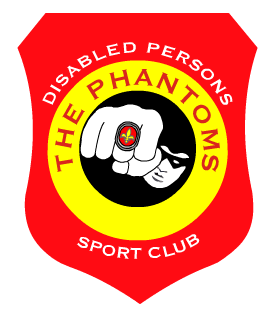 OKI Fantomi
Sitting Volleyball TeamSemira Frašte 11, 71000 SarajevoFax: +387(0)33 450 450Mobile: +387(0)61 550 484oki.fantomi@gmail.com
http://www.fantomi.ba/  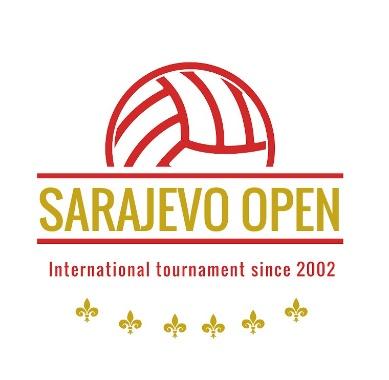 Godinjak Ismet,OKI Fantomi President(Club) Name:________________________________________:________________________________________Address:________________________________________________________________________________Phone:________________________________________Fax:________________________________________E-Mail:Date of arrival:______________________________________Time of arrival (approx.):______________________________________Date of departure:______________________________________Time of departure:______________________________________Number of persons:__________Wheelchair usersWheelchair usersWheelchair users:______________________________Remarks: